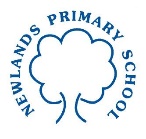 Year 4 English Tasks – Thursday 25th June 2020ANSWERSParents and Children: I hope you enjoyed the poetry tasks we used to start the week. Today I’d like to take a whistle-stop tour through some of the grammatical skills we have been working on in recent weeks. It’ll be a good test of what the children have remembered or not quite secured. If there are any obvious gaps or problems, please do email so I can set more tasks to support.Task 1Copy the following sentences using your best handwriting. When you are copying, choose the correct option from the choices that are presented liked this: (these/this/those). Mr Gray’s neighbours think (there/their/they’re) garden is much nicer than his.After lunch, (its/it’s) time for gymnastics and then science – (our/are) favourites.When we (where/were/wear/we’re) on holiday, we (ate/eat) ice cream every day.I (know/now) that (your/you’re) really excited about the grammar tasks in school!Task 2Complete this table to show the contracted and full version of set of words. I have done two examples for you in red.Task 3Identifying prepositions caught some of you out last week. Read the sentences below and highlight, circle or underline the preposition. Next to each sentence, write if the preposition shows you where, when or why something has happened. If you are stuck, cross out the nouns, adjectives, verbs and articles, as this will help you identify the prepositions.Mrs Moore put the glue sticks on the tables.					where_______________Mrs Sealey has been playing hockey since 1998.				when________________Mr Gray hid behind the door to surprise Mr Neighbour. 			where_______________Miss Davies felt ill from eating too many biscuits in the staff room! 	why_________________Mr Redhead found the footballs after a long search. 			when________________Task 4Write the pluralised version of the word next to each singular version. I have completed an example in red for you. church – churches		camel - camels	fairy - fairies		island- islandswoman -women		bus - buses		baby - babies		mouse - micefriend - friends		toilet - toilets		man - men		story - storiesContractedFullContractedFullcouldn’tcould notaren’tare nothe’she hasmightn’t might nothow’show is or how haswould’vewould haveweren’twere notwe’rewe arethat’llthat willhe’dhe hadthey’llthey willit’sit iswe’vewe haveshouldn’tshould notwon’twill notcan’tcannot